BÖF-FORMULAR-BÜHNE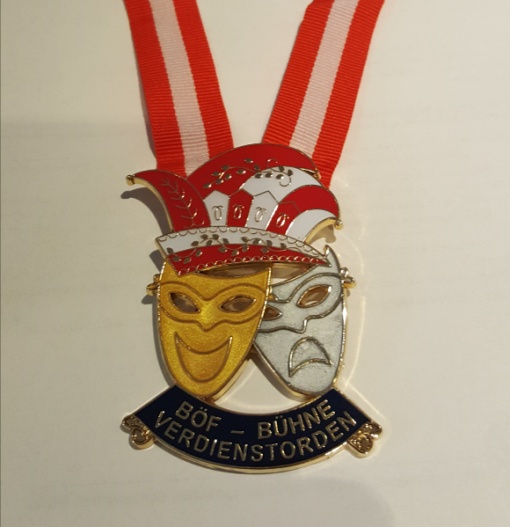 BESTELLUNGEN BITTE BIS ZUR BÖF HERBSTTAGUNGWir bestellen folgende BÖF-Bühne Verdienstorden (Orden, Urkunde pro Stück  € 20,-): Name der GILDE: __________________________________________________________________________Offizielle GILDENADRESSE:_________________________________________________________________________NAME & Gildentitel:NAME & Gildentitel:     NAME & Gildentitel:NAME & Gildentitel:                                                                                                                                     NAME & Gildentitel:NAME & Gildentitel:NAME & Gildentitel:NAME & Gildentitel:                                                                     Gewünschtes Verleihungsdatum: …………………………………………….Rückrufnummer: ………………………………………………………………….Datum: ..........................Vereinsstempel:                                                          Unterschrift: ……………………………………………….                                     Rücksendung per POST oder per Email an: Peter HOLAKOVSKY
BÖF – Protokoller2340 Mödling – Prießnitzgasse 23/5/1Tel.: 0699-18790742protokoller.holakovsky@boef.at 
